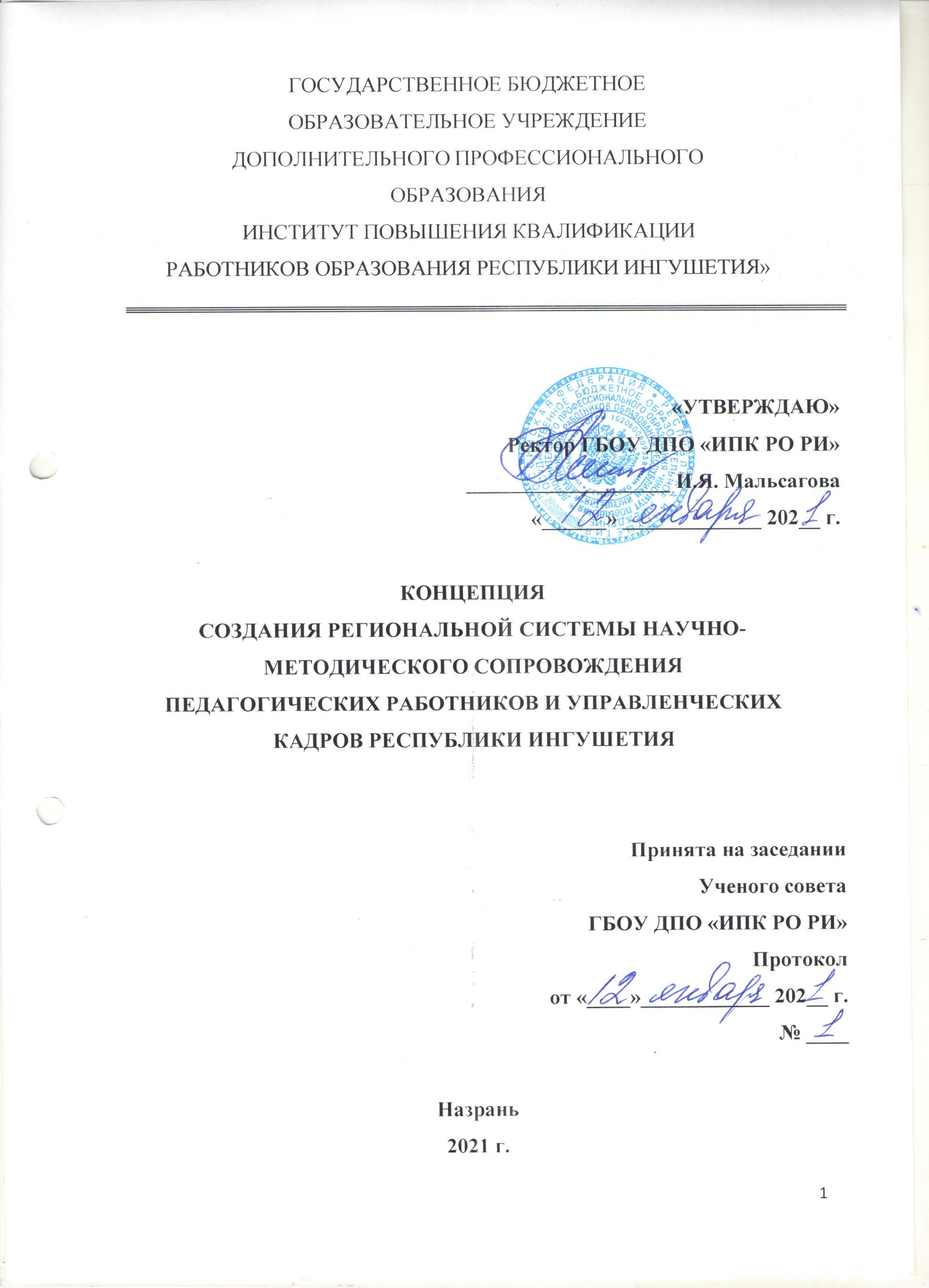 Общие положенияКонцепция создания региональной системы научно- методического сопровождения педагогических работников и управленческих кадров Республики Ингушетия (далее – Концепция) определяет организационные, методологические, процессуальные направления деятельности и модернизации существующих в системе образования Республики Ингушетия структур и форм научного и методического сопровождения повышения квалификации, а также переподготовки педагогических работников и управленческих кадров в целях непрерывного развития кадрового потенциала системы образования Республики Ингушетия и обеспечения реализации мероприятий федерального проекта «Современная школа» национального проекта «Образование».Концепция разработана для реализации:Указа Президента Российской Федерации от 7 мая 2018 г. № 204 «О национальных целях и стратегических задачах развития Российской Федерации на период до 2024 года»;Указа Президента Российской Федерации от 21 июня 2020 г. №474 «О национальных целях развития Российской Федерации на период до 2030 года»;Основных принципов национальной системы профессионального роста педагогических работников Российской Федерации, включая национальную систему учительского роста, утвержденных распоряжением Правительства Российской Федерации от 31 декабря 2019 г. № 3273-р (с изменениями, внесенными распоряжением Правительства Российской Федерации от 7 октября 2029 г. №2580-р).Концепция разработана на основе положений:Концепции создания единой федеральной системы научно- методического сопровождения педагогических работников иуправленческих кадров (утверждена распоряжением Министерства просвещения Российской федерации от 21 декабря 2020 г. № Р-174);Методических рекомендаций по реализации мероприятий по формированию и обеспечению функционирования единой федеральной системы научно-методического сопровождения педагогических работников и управленческих кадров (утверждены распоряжением Министерства просвещения России от 04 февраля 2021 г. № Р-33);Методических рекомендаций для субъектов Российской Федерации по созданию и внедрению региональной системы научно-методического сопровождения педагогических работников и управленческих кадров (утверждены 30.04.2021).;Методических рекомендаций по созданию и обеспечению функционирования региональной системы научно-методического сопровождения педагогических работников и управленческих кадров (от 06.07.2021 г.).Концепция закрепляет понятие «региональной инфраструктуры методического сопровождения» под которой понимается совокупность образовательных организаций и общественных институтов, обеспечивающих педагогическим работникам и управленческим кадрам государственных и районных образовательных организаций институциональную возможность достижения высоких образовательных результатов в рамках профессионального развития, в том числе через реализацию индивидуальной образовательной траектории, соответствующей профессиональным запросам и потребностям педагогов на дальнейший профессиональный и карьерный рост, а также повышение квалификации и переподготовку.Концепция определяет роль Министерства образования и науки Республики Ингушетия в вопросах обеспечения создания и функционирования региональной системы научно-методического сопровождения педагогических работников и управленческих кадров, а также функционирования Центра непрерывного повышения профессиональногомастерства (далее – ЦНППМ) в качестве структурного подразделения ГБОУ ДПО «ИПК РО РИ». Концепция ориентирована на выработку нового подхода к обеспечению вертикально интегрированной системы профессионального развития педагогических и управленческих кадров системы образования, выходящего за рамки существующей системы дополнительного профессионального образования и обладающего потенциально большей эффективностью за счет своей комплексности в сочетании с целевой направленностью на формирование и развитие компетенций, необходимых для решения нестандартных педагогических и управленческих задач, непосредственно вытекающих из целевых ориентиров государственной образовательной политики, поручений Президента Российской Федерации и иных программных документов федерального уровня.В Концепции используются следующие понятия:«Горизонтальное обучение» педагогических работников и управленческих кадров – обучение внутри профессиональных сообществ педагогических работников и управленческих кадров.Диагностика профессиональных (педагогических) компетенций – комплекс оценочных процедур (в том числе в электронном виде), обеспечивающих возможность установления уровня владения педагогическими работниками и управленческими кадрами профессиональными компетенциями.Дополнительная профессиональная программа – программа повышения квалификации (профессиональной переподготовки) (далее – программа ДПО).Единая федеральная система научно-методического сопровождения педагогических работников и управленческих кадров – это совокупность взаимосвязанных и интегрированных между собой, но при этом относительносамостоятельных субъектов научно-методической деятельности федерального, регионального и районного уровней, обеспечивающих сопровождение педагогов и управленческих кадров в повышении квалификации, переподготовке, в том числе с учетом выявления профессиональных дефицитов, и построения на их основе индивидуальных маршрутов непрерывного развития профессионального мастерства, а также использования стажировочных площадок, сетевых форм взаимодействия и внедрения механизмов наставничества.Единый федеральный портал дополнительного профессионального педагогического образования ‒ элемент цифровой образовательной среды, созданный для формирования единого образовательного пространства и развития цифровой образовательной среды дополнительного профессионального образования педагогических работников. Портал консолидирует образовательные возможности участников системы дополнительного профессионального образования, унифицирует подходы к повышению квалификации и переподготовке педагогических работников и управленческих кадров и развитию их профессиональных компетенций.Индивидуальный образовательный маршрут педагогического работника– комплекс мероприятий, включающий описание содержания, форм организации, технологий, темпа и общего времени освоения педагогическим работником необходимых знаний, умений, практических навыков и опыта, основанный	на персонифицированном подходе к организации дополнительного профессионального образования, в том числе, учитывающем актуальные дефициты профессиональных компетенций педагога, его личные ресурсы, контекстные условия деятельности образовательной организации, в которой он работает, а также возможности и ресурсы системы ДПО (федерального и регионального уровня).Индивидуальный образовательный маршрут – персональный путь педагогического работника по повышению уровня профессионального мастерства, реализуемый на основе диагностики профессиональныхкомпетенций в форматах формального, неформального и информального образования.Менторство (здесь) – «управленческое наставничество», инструмент формирования управленческих кадров региона за счет обмена эффективными практиками между опытными управленческими командами и управленческими командами, испытывающими затруднения.Методическая поддержка педагогических работников – вид взаимодействия методической службы и педагогов, ориентированный на совместное выявление, осознание социально-педагогических проблем и оказание помощи в преодолении затруднений педагогов, с опорой на сильные стороны его индивидуальных способностей и возможностей.Методическая работа – специальный комплекс практических мероприятий, которые базируются на достижениях передового педагогического опыта и направлены на всестороннее повышение компетентности и профессионального мастерства педагогических кадров.Непрерывное развитие профессионального мастерства педагогических работников – система целенаправленных действий педагогических работников, направленных на совершенствование своих профессиональных компетенций в процессе освоения индивидуальных образовательных маршрутов, составленных на основе диагностики профессиональных дефицитов.Паспорт региональной системы научно-методического сопровождения педагогических работников и управленческих кадров –единый федеральный информационно-аналитический ресурс, формируемый посредством заполнения личных кабинетов, включающий в себя сведения о кадровом составе, программах ДПО, в том числе включенных в федеральный реестр дополнительных профессиональных педагогических программ (ФР ДПП), региональной инфраструктуре дополнительного профессионального образования, финансовом обеспечении, вовлечении педагогических работников в мероприятия региональной системынаучно-методического сопровождения, информационных ресурсах (сайты организаций, системы дистанционного обучения, базы данных и т.д.), результативности работы системы и корреляции с результатами обучающихся общеобразовательных организаций.Педагогический работник (педагог) – физическое лицо, которое состоит в трудовых, служебных отношениях с организацией, осуществляющей образовательную деятельность, и выполняет обязанности по обучению, воспитанию обучающихся и (или) организации образовательной деятельности (за исключением педагогических работников образовательных организаций высшего профессионального образования).Профессиональная ассоциация – добровольное объединение педагогических работников с целью создания условий для профессионального общения в процессе обсуждения актуальных профессиональных проблем.Профессиональное (педагогическое) сообщество – группа педагогических работников, объединенная общими ценностями, профессиональными ориентирами, нормами мышления, поведения и взаимодействия, формирующими профессиональную среду на уровне организации, муниципалитета, региона, страны.Профессиональные дефициты – отсутствие или недостаточное развитие профессиональных компетенций педагогических работников, вызывающее типичные затруднения в реализации определенных направлений педагогической деятельности.Профессиональные компетенции – способность и готовность успешно действовать на основе практического опыта, знаний, умений и навыков при решении профессиональных задач.Региональная инфраструктура методического сопровождения – совокупность образовательных организаций и общественных институтов, обеспечивающих педагогическим работникам и управленческим кадрам государственных и районных образовательных организаций институциональную возможность достижения высоких образовательныхрезультатов в рамках профессионального развития, в том числе через реализацию индивидуальной образовательной траектории, соответствующей их профессиональным запросам и потребностям на дальнейший профессиональный и карьерный рост, а также повышение квалификации и переподготовку.Региональная система научно-методического сопровождения педагогических работников и управленческих кадров – совокупность региональных организаций, имеющих соответствующую лицензию (институты повышения квалификации педагогических работников дополнительного профессионального образования, образовательные организации среднего профессионального образования структуры в составе управления образованием или образовательной организации, уполномоченные осуществлять методическое (научно-методическое) сопровождение педагогов), а также лица, ответственные за организацию методической (научно-методической) работы в образовательных организациях, органы исполнительной власти, осуществляющие государственное управление в сфере образования.Сетевое сообщество педагогов – организационная форма социальной структуры, обеспечивающая при помощи компьютерных сетевых средств коммуникацию группы педагогов, ведущих совместную инновационную деятельность. Деятельность сетевых сообществ педагогов направлена на обмен информацией об инновациях, взаимопомощь в преодолении рисков и затруднений	при	освоении	новшества,	организацию	коллективной интеллектуальной деятельности при разработке или модернизации новшества.     Субъект	научно-методической	деятельности	–организация,	лицо, уполномоченная(ое) выполнять деятельность по повышению квалификации (переподготовке) педагогических работников и управленческих кадров.Управленческие кадры – физические лица, которые в соответствии с Трудовым кодексом Российской Федерации, другими федеральными законамии иными нормативными правовыми актами Российской Федерации, субъектов Российской Федерации, нормативными правовыми актами органов местного самоуправления, учредительными документами юридического лица (организации) и локальными нормативными актами осуществляют руководство этой организацией, в том числе выполняют функции ее единоличного исполнительного органа. К управленческим кадрам относятся: руководитель организации, осуществляющей образовательную деятельность, заместитель руководителя организации, осуществляющей образовательную деятельность, руководитель структурного подразделения организации, осуществляющей образовательную деятельность.Федеральный реестр дополнительных профессиональных программ педагогического образования (ФРОП ДППО) ‒ инструмент единого федерального портала дополнительного профессионального педагогического образования, созданный в целях унификации стандартов дополнительного профессионального образования педагогических работников и управленческих кадров, обеспечения широкого доступа к качественным дополнительным профессиональным образовательным программам, отвечающим современным задачам системы образования, в том числе повышению результатов участия российских обучающихся в международных исследованиях, и диссеминации эффективного опыта субъектов Российской Федерации в этой области.Центр непрерывного повышения профессионального мастерства педагогических работников (ЦНППМ) ‒ структурное подразделение организации,        осуществляющей         образовательную         деятельность по образовательным программам дополнительного профессионального образования,	осуществляющее	непрерывное	дополнительное профессиональное образование педагогических работников на основе диагностики профессиональных компетенций с учетом анализа запросов педагогических работников в овладении новыми компетенциями, необходимыми для профессиональной деятельности, обеспечивающееразработку и сопровождение индивидуальных образовательных маршрутов совершенствования профессионального мастерства педагогических работников. ЦНППМ выполняет функцию регионального оператора Системы– координатора региональной инфраструктуры методического сопровождения.Цифровая экосистема ДПО – информационно-аналитический ресурс, обеспечивающий единые подходы к представляемым образовательными организациями программам дополнительного профессионального образования, верификации, учету слушателей и анализу их результатов; включающий в себя следующие модули: паспорт региональной системы ДППО; специализированная обучающая среда, федеральный реестр программ дополнительного профессионального педагогического образования.Предпосылки и актуальность разработки Концепции создания региональной системы научно-методического сопровожденияпедагогических работников и управленческих кадров Республики ИнгушетияРоссийская образовательная система центрирована на профессиональный рост учителя, создание условий для мотивации непрерывного профессионального развития и самосовершенствования педагогов. Актуальной задачей Национальной системы учительского роста (далее – НСУР) является организация продуктивного пространства самоидентификации и готовности педагога к непрерывному личностно- профессиональному развитию, обеспечению доступного и качественного образования, отвечающего задачам инновационного развития всех сфер жизнедеятельности нашего государства.Ориентация системы образования на новые результаты, связанные с«навыками 21 века», функциональной грамотностью обучающихся и развитием позитивных стратегий поведения в различных ситуациях, во многом     будет     зависеть     от     подготовки     учителей.     Важнейшимихарактеристиками профессиональной деятельности учителя, выступающими ключом к успеху в области функциональной грамотности и обучения 4 «К», являются потребность каждого педагога в постоянном и опережающем, перспективном профессиональном развитии, а также когнитивные и креативные умения по решению новых профессиональных задач в условиях высокой неопределенности, быстрых изменений и наступления цифрового мира.Дефицит квалификации и опыта педагогических кадров, их отставание от сложности	профессиональных	задач	указывают	на	общую	потребность социума, педагогического коллектива, каждого педагога в профессиональном развитии и актуализации его потенциала. Весьма востребованным становится развитие потенциала педагога как его специфической «внутренней опоры», позволяющей созидать продуктивные условия реализации профессиональной деятельности, обеспечивать процесс профессионального совершенствования.В настоящее время профессиональное развитие педагогов и повышение их квалификации – это сферы, нуждающиеся в более тщательной проработке. Профессиональное развитие педагогов в условиях существующей системы формального образования (курсы повышения квалификации, профессиональная переподготовка) в полной мере не решает проблему профессионального развития педагогов в соответствии с потребностями и особенностями отдельной образовательной организации.Современная школа способна сама выявлять профессиональные дефициты (в зависимости от социокультурной среды), определять индивидуальные запросы и разрабатывать индивидуальную траекторию развития учителя. Однако на практике чаще всего этого не происходит. Следует отметить, что в настоящее время недостаточно используются внутриорганизационные формы профессионального развития педагогов, отсутствует четко организованная каждодневная методическая поддержка педагогов, не в полной мере используются ресурсы сетевого взаимодействия.Анализ исследований в области профессионального развития педагогов выявил ряд противоречий:между возросшими потребностями педагогов в освоении эксклюзивных методов и технологий обучения и ограниченными возможностями системы повышения квалификации к быстрым изменениям по запросам субъектов образовательного процесса;необходимостью постоянного профессионального развития учителей школы и отсутствием эффективной модели и педагогических условий профессионального развития учителей в ОУ, содержащих внутриорганизационные формы профессионального развития педагогов;между возрастающими требованиями к деятельности педагога и его неподготовленностью к рефлексивному наблюдению за своей профессиональной деятельностью;между ростом потребности педагога в самореализации и недостаточной разработанностью механизмов управленческой деятельности, основанной на взаимодействии субъектов образовательного процесса и ориентированной на создание среды становления профессионализма и актуализации потенциала педагога;между особенностями и закономерностями непрерывного профессионального развития и готовностью руководителей к реализации модели	внутриорганизационной	(внутришкольной)	системы профессионального роста педагогов.Востребован обновленный подход, опирающийся на направления государственной политики в отношении системы дополнительного профессионального педагогического образования, задающий основы для изменений учреждений дополнительного профессионального образования (далее - ДПО).Системе ДПО в современной системе образования в РФ отводится исключительная роль и одновременно определена ответственность за обновление и обогащение кадрового потенциала педагогического сообщества,реализацию непрерывного образования педагогических работников в течение их профессиональной деятельности. Целью непрерывного профессионального развития педагогов является обеспечение глобальной конкурентоспособности отечественного образования и вхождение Российской Федерации в число ведущих стран мира по качеству общего образования, внедрение национальной системы профессионального роста педагогических работников, охватывающей не менее 50 процентов учителей общеобразовательных организаций.Решение задач по обеспечению глобальной конкурентоспособности российского образования и вхождение в число 10 ведущих стран мира по качеству общего образования, формирование системы выявления, поддержки и развития способностей и талантов, направленной на самоопределение и профессиональную ориентацию, воспитание гармонично развитой и социально ответственной личности неразрывно связано с персонифицированным повышением квалификации педагогических работников и управленческих кадров и сопровождением их непрерывного развития.Среди противоречий, характерных системе ДПО:рост значимости повышения квалификации по ДПП с применением электронного обучения (далее – ЭО), дистанционных образовательных технологий (далее – ДОТ) и неготовность цифровой образовательной среды ДПО;преобладание традиционных устоявшихся форм организации образовательной деятельности в ДПО и усложнение задач сопровождения профессионального развития педагогических работников в условиях меняющейся системы образования.Слабой стороной в деятельности ДПО является несформированность системы диагностики профессиональных потребностей и дефицитов педагогических работников, несоответствие проектируемых дополнительныхпрофессиональных программ (далее – ДПП) индивидуальным потребностям и запросам педагогических работников.Ориентиры государственной политики в сфере образования, изменения в законодательстве, а также анализ существующих в дополнительном профессиональном педагогическом образовании (далее – ДППО) проблем обусловливают выбор основных стратегических направлений деятельности по развитию ДППО:модернизация образовательной деятельности;развитие кадрового потенциала организаций, реализующих программыДПО;развитие научной и инновационной деятельности;развитие социального партнерства;совершенствование механизма управления системой ДППО;укрепление материально-технической базы организаций, реализующих программы ДПО.Тактические цели развития ДППО:мониторинг основных трендов в системе российского и зарубежного образования, развития науки и практики для опережающего предупреждения возникновения дефицитов педагогических работников;отслеживание актуальности содержания ДПП;создание гибкой модульной системы, позволяющей выстраивать индивидуальный образовательный маршрут профессионального развития педагогических работников;активное внедрение новых образовательных технологий, реализация сетевых и электронных форм повышения квалификации, в том числе на едином федеральном портале ДППО https://dppo.edu.ru цифровой образовательной среды ДППО;развитие инфраструктуры и технологий сферы ДППО, в том числе для обеспечения личностного и профессионального роста и самореализации педагогических работников; повышение качества ДППО, образования и инновационного потенциала общества.Выявленные противоречия позволяют обосновать проблему, сущность которой заключается в определении структуры региональной системы научно- методического сопровождения педагогических кадров и управленческих кадров, содержания деятельности субъектов Системы и специфики управления профессиональным ростом и развитием кадрового потенциала педагогов Республики Ингушетия.Решение данной проблемы возможно в условиях внедрения идеологии Концепции создания региональной системы научно-методического сопровождения педагогических работников и управленческих кадров Республики Ингушетия, ориентированной на формирование постоянной потребности в непрерывном профессиональном развитии и актуализацию личностного потенциала педагогических работников и управленческих кадров.Таким образом, эффективность профессионального развития педагогических кадров может быть обеспечена, если:разработана Концепция создания региональной системы научно- методического сопровождения педагогических работников и управленческих кадров Республики Ингушетия;определены методологические подходы к формированию профессионального роста педагогов и ключевые идеи, связанные с созданием региональной инфраструктуры среды профессионального развития;определены структурные компоненты Концепции:Обоснование необходимости Концепции: современное состояние образовательной системы Республики Ингушетия, тенденции и факторы ее развития.Целевой блок:Целью региональной системы научно-методического сопровождения педагогических работников и управленческих кадров является созданиеединого научно-методического пространства, являющегося компонентом Единой федеральной системы научно-методического сопровождения педагогических работников и управленческих кадров, обеспечивающего взаимодействие субъектов научно-методической деятельности регионального, районного и институционального (образовательных организаций) уровней для осуществления сетевого непрерывного научно-методического сопровождения повышения уровня профессионального мастерства педагогических работников и управленческих кадров в соответствии с приоритетными задачами в области образования.Система предполагает создание единого научно-методического пространства в сфере повышения квалификации, профессиональной переподготовки и непрерывного развития профессионального мастерства педагогических работников и управленческих кадров в соответствии с приоритетными задачами в области образования.Задачи РСНМС:выстраивание единой региональной системы профессионального развития педагогических работников и управленческих кадров, а также тьюторское сопровождение их индивидуальных образовательных маршрутов, построенных на основе диагностики профессиональных дефицитов, выявленных на базе Центра непрерывного повышения профессионального мастерства;обеспечение наполнения федерального реестра дополнительных профессиональных программ педагогического образования (ФР ДПП) программами переподготовки и повышения квалификации педагогических работников и управленческих кадров, в том числе с использованием дистанционных образовательных технологий, с целью внедрения единых подходов к профессиональному развитию педагогических работников и управленческих кадров, направленного на устранение выявленных профессиональных дефицитов педагогических работников и управленческих кадров;развитие сетевого взаимодействия между субъектами научно- методической деятельности для создания единой информационно- методической среды, способствующей профессиональному росту педагогических работников и управленческих кадров, разработки, апробации и внедрения инновационных моделей повышения квалификации (профессиональной переподготовки) на основе объединения и совместного использования ресурсов;разработка различных форм поддержки и сопровождения учителей;создание условий для овладения педагогическими работниками и управленческими кадрами навыками использования современных технологий, в том числе цифровых;внедрение в образовательный процесс современных технологий обучения и воспитания, в том числе проектных форм работы с учащимися;создание условий для вовлечения педагогических работников в исследовательскую деятельность;создание единой системы выявления, обобщения, продвижения и внедрения, подтвердивших эффективность педагогических и управленческих практик;стимулирование разработки, апробации и внедрения инновационных форм методической работы, деятельности профессиональных сообществ, ассоциаций и методических объединений в региональной сфере образования, направленных на освоение современных профессиональных компетенций;выработка нового подхода к обеспечению вертикально интегрированной системы профессионального развития педагогических и управленческих кадров системы образования Республики Ингушетия, выходящего за рамки существующей системы дополнительного профессионального образования и обладающего потенциально большей эффективностью за счет своей комплексности в сочетании с целевой направленностью на формирование и развитие компетенций, необходимых для решения нестандартных педагогических и управленческих задач, непосредственно вытекающих изцелевых ориентиров государственной образовательной политики, поручений Президента Российской Федерации и иных программных документов федерального уровня.Научно-методические подходы к организации региональной системы научно-методического сопровождения педагогических работников и управленческих кадров Республики Ингушетия.Структура региональной системы научно-методического сопровождения педагогических работников и управленческих кадров Республики Ингушетия.Основные направления деятельности региональной системы научно- методического сопровождения педагогических работников и управленческих кадров Республики Ингушетия.Дорожная карта по созданию региональной системы научно- методического сопровождения педагогических работников и управленческих кадров Республики Ингушетия.определены взаимосвязанные компоненты/субъекты региональной системы научно-методического сопровождения педагогических работников и управленческих кадров Республики Ингушетия, взаимодействующие на различных уровнях функционирования целостной системы, обеспечивающие устойчивые связи:традиционные и новые подходы к повышению квалификации, в том числе неформальные и информальные формы обучения взрослых;научно-методическое	сопровождение	развития профессиональных компетенций педагогов, осуществляемое на различных уровнях (регионального, районного, школьного) в рамках конференций, профессиональных конкурсов, круглых столов, методических публикаций, статей, профессиональных обсуждений, психолого-педагогических, социологических исследований и др.);внутришкольная система профессионального роста и развития профессионального потенциала;выявлены, охарактеризованы и апробированы организационно- содержательные условия методического сопровождения педагогов через социальное партнерство с ОУ других регионов и учреждениями ДПО, высшего образования, науки и культуры;организована	система	мониторинга	дополнительного профессионального образования педагогических работников Республики Ингушетия, а также внутреннего менеджмента качества ДПО и оценки непрерывного педагогического роста и развития, определена их взаимосвязь.Краткое описание, основные принципы и структура СистемыМетодологической основой создания Системы являются следующие подходы:системный подход, отражающий связи между структурными элементами и функциональными компонентами Системы;личностно ориентированный подход, предполагающий ориентацию на личность педагогического работника, а также управленческих кадров как субъектов непрерывного образования;ресурсный подход, обосновывающий связи между ресурсами участников Системы и персональной траекторией профессионального развития педагога и управленческих кадров.Принципы, лежащие в основе построения Системы:соответствие целям, задачам, показателям и результатам национального проекта «Образование», региональных проектов и программ отрасли «Образование» в части обеспечения возможности профессионального развития педагогических работников;активное сетевое взаимодействие между субъектами научно- методической деятельности, обеспечивающее синергетический   эффект от объединения и использования ресурсов партнеров для разработки, апробации и внедрения инновационных моделей повышенияквалификациии профессиональной переподготовки;совместное планирование и   принятие   решений на   федеральном и региональном уровнях, т.е. постановка задач и их выполнение на основе составления единого плана работ, согласованного и эффективного использования имеющихся кадровых, инфраструктурных и финансовых ресурсов;ориентация и оперативное реагирование на профессиональные дефициты и запросы педагогических работников в условиях быстрого развития системы образования;взаимная ответственность и доверие, т.е. все решения между методическими службами принимаются на основе равноправия и взаимностивыгод и обязательств;- координация и интеграция деятельности методических служб разного уровня, консолидация ресурсов региональной системы образования, в том числе формируемой в рамках национального проекта «Образование», для обеспечения устранения профессиональных дефицитов педагогических работников и управленческих кадров и эффективного повышения уровня их профессионального мастерства;непрерывности профессионального развития педагогических работников;персонификации ДПО.Особое внимание должно уделяться принципам непрерывности профессионального развития специалистов сферы образования и персонификации ДПО.Принцип непрерывности базируется на преемственном взаимодействии всех уровней дополнительного профессионального образования (ДПО) от методического объединения в образовательном учреждении и его методического совета, территориальных инновационных групп модернизации образования при центрах методической службы, разветвленной сети форм методической поддержки, организованной методическими центрами, доцелостного комплекса направлений и видов сопровождения профессионального развития педагогов и работников управления сферы образования на региональном уровне всеми участниками региональной системы научно-методического сопровождения.Принцип персонификации ДПО нацелен на поиск новых подходов к повышению квалификации специалистов образования, в том числе через неформальные формы обучения взрослых (конкурсное движение, мастер классы, педагогические фестивали, ассамблеи инноваторов, панорама педагогических идей, педагогические учительские чтения, инновационные педагогические марафоны, научно-образовательные сессии, образовательные ретренинги, видеоуроки, медиа‐консультации, корпоративное обучение, школы современного руководителя и т.д.).Концепция опирается на сложившийся в Республики Ингушетия практический опыт инновационного методического сопровождения образовательной деятельности, модернизации образования в рамках «дорожной карты», направленные на повышение эффективности образования в Республики Ингушетия».Региональная инфраструктура методического сопровождения представляет собой совокупность взаимосвязанных образовательных организаций, обеспечивающих педагогическим работникам и управленческим кадрам районных образовательных организаций возможность профессионального развития, в том числе через реализацию индивидуальных образовательных траекторий и удовлетворение профессиональных запросов, а также повышение квалификации.Актуальной задачей выступает разработка механизмов интеграции и координации деятельности методических структур, создание единой системы оценки эффективности работы методических служб. Необходимо обеспечить взаимодействие всех субъектов региональной системы научно-методического сопровождения педагогических работников и управленческих кадров, а также лиц, ответственных за организацию методической (научно-методической) работы в образовательных организациях, представителей районных органов управления образованием.В состав Системы входят субъекты научно-методической деятельности на всех уровнях управления системой образования (федеральном, региональном, школьном). Новизной региональной системы научно-методического сопровождения является появление новых субъектов – федерального координатора системы - Академии Минпросвещения России, Центра непрерывного повышения профессионального мастерства педагогических работников, ГБОУ ДПО «ИПК РО РИ», образовательных организаций среднего профессионального образования в рамках национального проекта «Образование», методистов и тьюторов, включенных в региональный методический актив и распределенную команду тьюторов Центра непрерывного повышения профессионального мастерства педагогических работников.Таблица 1Структура СистемыКаждый структурный элемент региональной системы научно- методического сопровождения работников образования и управленческих кадров решает конкретные задачи и выполняет на своем уровне определенные функции, общей целью которых является реализация ключевых направлений национального проекта «Образование»: развитие инфраструктуры образования; профессиональное развитие педагогов и управленческих кадров; совершенствование содержания образования и воспитания.Предметом взаимодействия субъектов Системы является:реализация сетевых программ дополнительного профессионального образования;создание	федерального	реестра	программ	дополнительного профессионального образования;реализация научных исследований;реализация сетевых инновационных проектов;разработка, освоение и внедрение нового содержания образования и технологий обучения;взаимодействие предметных, межпредметных и метапредметных объединений работников образования различных уровней;создание цифровых систем для обеспечения непрерывного профессионального развития работников образования и управленческих кадров;разработка концепций развития региональных (районных) систем образования и др.Для достижения эффективных результатов по данным направлениям необходимо:создание единого образовательного пространства, в том числе унификация подходов к повышению квалификации и переподготовке педагогических работников и управленческих кадров;обеспечение педагогическим работникам и управленческим кадрам доступа к качественным программам ДПО, в том числе из ФР ДППО;выработка единого подхода к организации   деятельности методических служб на федеральном и региональном уровнях;создание условий сетевого взаимодействия организаций, реализующих основные и дополнительные общеобразовательные программы, программы высшего и среднего профессионального образования.Важнейшим направлением деятельности участников Системы является вовлечение инфраструктуры, созданной в рамках национального проекта«Образование», в непрерывное профессиональное развитие педагогических работников и управленческих кадров.Основные направления деятельности Системы научно-методического сопровождения педагогических работников и управленческих кадров нарегиональном и муниципальном уровняхРегиональный уровеньРегиональный орган исполнительной власти субъекта Российской Федерации, осуществляющий государственное управление в сфере образования – Министерство образования и науки Республики Ингушетия.Функции:обеспечивает	условия	(материально-технические,	финансовые, кадровые и иные) для достижения показателей национального проекта«Образование»;разрабатывает и утверждает паспорт региональной системы научно- методического сопровождения педагогических работников и управленческих кадров (далее – паспорт ДПП) и направляет на согласование Федеральному оператору в сроки, определяемые Федеральным оператором;обеспечивает заключение трехсторонних соглашений между муниципальными органами управления образованием, РОИВ и организацией, на базе которой создан и функционирует ЦНППМ, о взаимодействии и совместной реализации мероприятий, направленных на научно-методическое сопровождение педагогических работников и управленческих кадров;- обеспечивает нормативные, организационные и при необходимости финансовые условия для организации сетевого взаимодействия субъектов научно-методической деятельности, систематического использования инфраструктуры, созданной в рамках национального проекта «Образование» для повышения профессионального мастерства педагогических работников.Государственное бюджетное образовательное  учреждение дополнительного          профессионального образования«Институт повышения квалификации работников образования Республики Ингушетия»Приоритеты государственной политики формируют направленность и состав изменений условий деятельности образовательных организаций и всех субъектов региональной системы научно-методического сопровождения. Поддержка педагога, способного решать задачи национальной образовательной политики, становится возможной только в ситуации построения единой, непрерывной и вариативной системы адресного научно- методического сопровождения учителя на всех уровнях.На региональном уровне необходимо дальнейшее формирование системы методического и содержательного сопровождения освоения программ дополнительного профессионального образования с использованием персонифицированных образовательных маршрутов на основе выявленных дефицитов профессиональных компетенций, в том числе с применением сетевых форм реализации программ и электронного обучения. Требуется оперативное конструирование адресных программ повышения квалификации с учетом результатов независимой диагностики профессиональных компетенций педагогов.Среди механизмов реализации персонифицированной модели ДПО:формирование моделей накопительной системы и зачетных единиц по индивидуальным образовательным траекториям профессионального развития педагогических работников, программам стажировки;регламентация форм и технологий стажировки,технологии сетевого взаимодействия, «горизонтального обучения»;проектирование и разработка программ научно-методического сопровождения инновационных проектов и программ, базовых и инновационных площадок, районных ресурсных центров, профессиональных педагогических сообществ;сопровождение педагогических команд образовательных организаций;контроль за зонами низкого качества в уровне квалификации педагогов. Необходимо:обеспечение	педагогов	и	управленческих	кадров	методическими рекомендациями, материалами (в том числе цифровыми);информирование	педагогической	общественности	об	основных тенденциях развития образования;привлечение в образовательные организации лучших выпускников образовательных организаций высшего (педагогического) образования;организация профессиональных стажировок (в том числе на базе организаций среднего профессионального (педагогического) образования);руководство деятельностью инновационных площадок по реализации сетевых проектов.Востребованы:технологии сетевого взаимодействия и профессиональных стажировок на базе образовательных организаций, демонстрирующих лучшие практики организации качественного общего и ДПО;разнообразные формы сопровождения профессионального развития педагогов, в том числе индивидуальных образовательных маршрутов, тьюторского сопровождения, «горизонтального обучения» с участием профессиональных педагогических сообществ;внутриорганизационные формы развития педагогических работников по типу «обучающихся организаций».Актуально развитие цифровой образовательной среды ДПО, обеспечение качественного и доступного повышения квалификации с применением ЭО, ДОТ.Глобальность государственных задач по созданию условий для непрерывного профессионального развития педагогических работников определяет необходимость стратегического планирования деятельности Государственного бюджетного образовательного учреждения дополнительного профессионального образования «Институт повышения квалификации работников образования Республики Ингушетия» (далее - ГБОУ ДПО «ИПК РО РИ», Институт) – с целью координации региональной инфраструктуры системы научно- методического сопровождения педагогических работников и управленческих кадров Республики Ингушетия.Задачи по развитию кадрового потенциала регионального образования определяют необходимость оперативного реагирования Института на системные изменения в образовании Российской Федерации и Республики Ингушетия. Институту предстоит стать аналитико-методическим центром по формированию региональной системы научно-методического сопровождения педагогов. Институт транслирует государственную политику смыслов национального проекта «Образование», участвует в формировании регламентов сетевого взаимодействия субъектов методической деятельности, а также использования инфраструктуры, созданной в Республики Ингушетия в рамках национального проекта «Образование» для профессионального развития педагогов Республики Ингушетия.В современных условиях создания и развития региональной системы оценки качества образования (далее – РСОКО) требуется поиск эффективных механизмов управления качеством образования на уровне Республики Ингушетия, муниципалитетов и образовательных организаций. Институту предстоит выполнять значимую роль в реализации полного цикла управленческой деятельности по обеспечению качества общего образования, в части разработки концептуальных документов (концепции проведения мониторинговых процедур и исследований качества регионального образования, концепции мониторинга качества дополнительного профессионального образования педагогических работников Республики Ингушетия, регламентов проведения оценки качества дополнительного профессионального образования и др.), анализа материалов, содержащих цели, показатели, методы сбора и обработки информации, а также подготовки процессуальных документов, а именно адресных рекомендаций по улучшению качества образования и внедрению лучших практик педагогической и управленческой деятельности.Решение данных задач возможно в условиях тесного взаимодействия участников РСОКО (отделов Министерство образования и науки Республики Ингушетия, Регионального центра обработки информации, управлений образования, общеобразовательных организаций). Особо актуальной становится задача обобщения аналитических данных единого федерального цифрового портала дополнительного профессионального образования в целях управления развитием кадрового потенциала Республики Ингушетия (ЦНППМ - ответственный исполнитель на территории Республики Ингушетия).Актуальной задачей выступает разработка механизмов интеграции и координации деятельности методических структур, создание единой системы оценки эффективности работы методических служб. Необходимо обеспечить взаимодействие всех субъектов региональной системы научно-методического сопровождения педагогических работников и управленческих кадров, а также представителей районных органов управления образованием и лиц, ответственных за организацию методической (научно-методической) работы в образовательных организациях.ГБОУ ДПО «ИПК РО РИ» выступает:как ведущий региональный социокультурный образовательный институт дополнительного профессионального образования, проводящий единую образовательную политику ДПО в Республики Ингушетия;как региональный центр, призванный оперативно отвечать на вызовы развития образовательной системы Республики Ингушетия;как организация образования взрослых, отвечающая запросам современного образования и педагогов на разных этапах карьерного цикла педагогической профессии.ГБОУ ДПО «ИПК РО РИ» осуществляет:повышение	квалификации	и	профессиональную	переподготовкупедагогических работников и управленческих кадров;формирует банк успешных педагогических практик для их активного тиражирования;исследовательскую и инновационную деятельность в области дополнительного профессионального образования работников образования и управленческих кадров;разработку научно-методических рекомендаций по внедрению нового содержания образования и технологий обучения в образовательную практику;подготовку и проведение научно-практических конференций;подготовку методических рекомендаций, материалов (в том числе цифровых) для педагогов и управленческих кадров;информирование педагогической общественности об основных тенденциях развития образования и региональных ресурсах для профессионального развития педагогических работников;организацию профессиональных стажировок (в том числе на базе организаций среднего профессионального (педагогического) образования);руководство деятельностью инновационных площадок по реализации сетевых проектов и др.На базе ГБОУ ДПО «ИПК РО РИ» функционируют:кафедры по основным направлениям образовательной деятельности, цель которых заключается в обеспечении научно-обоснованных, актуальных для практики модернизации образования комплексных исследований, опытного эксперимента, апробации разработанных решений по сопровождению и опережающему развитию сред и факторов реализации государственных образовательных стратегий .Образовательные организации среднего профессионального образования Республики Ингушетияобеспечивают изучение профессиональных затруднений педагогов и составление на базе изученных профессиональных дефицитов индивидуальных образовательных маршрутов педагогических работников,создают условия для повышения квалификации и профессиональной переподготовки педагогических работников,обеспечивают преемственность и качество в обучении студентов по профессиям с высшими учебными заведениями,обеспечивают получение обновленного педагогического образования (модернизация содержания педагогического образования путем приведения в соответствие с требованиями ФГОС общего образования и профессионального стандарта);организуют педагогическую практику на площадках базовых «сильных школ» за счет модульного построения ОПОП;организуют участие студентов в волонтерской деятельности, способствующей личностному и профессиональному становлению (новому образу педагога в общественном сознании);содействуют в трудоустройстве и получении постдипломного образования.Центр непрерывного повышения профессионального мастерства педагогических работниковЦентр непрерывного повышения профессионального мастерства педагогических работников (далее – ЦНППМ) на базе ГБОУ ДПО «ИПК РО РИ» выступает координатором распределенной сети региональной методической поддержки педагогических работников сертифицированными тьюторами-методистами, прошедшими процедуру оценки предметных и методических компетенций (ФИ ОКО).Цель деятельности Центра: внедрение модели дополнительного профессионального образования педагогических работников, обеспечивающей непрерывное развитие профессионального мастерства по индивидуальным образовательным маршрутам с учетом выявленных образовательных потребностей педагогических работников и на основе оценочных процедур для адаптации к меняющимся условиям профессиональной деятельности и социальной среды, подготовки к выполнению новых задач профессиональной деятельности.Возложенные на ЦНППМ функции:Обеспечение организационно-методических условий для эффективного повышения профессионального мастерства педагогов: диагностика профессиональных дефицитов, разработка и сопровождение реализации индивидуальных образовательных маршрутов.Выявление и распространение успешных педагогических практик и инноваций, активных форм методической работы, реализация программ«горизонтального обучения», в том числе через развитие сетевого взаимодействия.Создание системы комплексного сопровождения (информационного, методического, образовательного) методистов и тьюторов районного уровня.Разработана нормативно-правовая база:Распоряжение Министерства просвещения Российской Федерации от 04.02.2021 г. № Р-33 «Об утверждении методических рекомендаций по реализации мероприятий по формированию и обеспечению функционирования единой федеральной системы научно-методического сопровождения педагогических работников и управленческих кадров».Приказ Министерства образования и науки Республики Ингушетия от 12.02.2021 г. № 64-п. «О создании Центра по формированию и обеспечению функционирования единой федеральной системы научно-методического сопровождения педагогических работников и управленческих кадров».Приказ Министерства образования и науки Республики Ингушетия от 19.03.2021 г. № 160-п «О внесении изменений и дополнений в приказ Министерства образования и науки Республики Ингушетия «О создании Центра по формированию и обеспечению функционирования единой федеральной системы научно-методического сопровождения педагогических работников и управленческих кадров»» от 12.02.2021 г. № 64-п.Приказ Министерства образования и науки Республики Ингушетия от 02.04.2021 г. № 220-п «Об утверждении инфраструктурного листа по созданию и функционированию центра непрерывного повышения профессионального мастерства».Приказ ГБОУ ДПО «ИПК РО РИ»  от 06.09.2021 г. № 51 «Об утверждении Положения о Центре непрерывного повышения профессионального мастерства педагогических работников Республики Ингушетия».Цели: развитие ЦНППМ как элемента единой федеральной системы научно-методического сопровождения педагогических работников и управленческих кадров через формирование организационно-методических условий развития кадрового потенциала системы образования Республики Ингушетия за счет сопровождения процесса освоения дополнительных профессиональных программ с использованием индивидуальных образовательных маршрутов, разработанных по результатам выявления профессиональных дефицитов педагогических работников и управленческих кадров.Приоритетные направления деятельности ЦНППМАналитическое направление.анализ	результатов	диагностики	профессиональных	компетенций	и выявление профессиональных педагогических и управленческих дефицитов;выявление запроса педагогических коллективов, отдельных педагогов на направления повышения квалификации и профессионального развития;выявление	и	систематизация	затруднений	слушателей	при	освоении программ ДПП для дальнейшей передачи разработчикам курсов;обобщение аналитических данных единого федерального портала дополнительного профессионального педагогического образования по Республики Ингушетия в целях управления развитием кадрового потенциала.Информационное направление.информирование педагогических кадров о возможности повышения квалификации по актуальным программам федерального реестра образовательных программ дополнительного профессионального педагогического образования;формирование банков данных о дополнительных профессиональных программах по определенной тематике; о передовом педагогическом опыте, о ресурсах неформального и информального образования, включающих профессиональные педагогические сообщества, ассоциации, клубы, научно- методические мероприятия.Организационно-методическое направление.- построение индивидуальных образовательных маршрутов на основе учета результатов прохождения педагогическими работниками процедур независимой диагностики уровня сформированности профессиональных компетенций;обеспечение комплексного методического сопровождения педагогических кадров, в том числе в процессе прохождения ими индивидуальных образовательных маршрутов по программам ДПП из федерального реестра, работы на едином федеральном портале дополнительного профессионального педагогического образования;организационно-методическое    сопровождение     внедрения     моделей«горизонтального обучения» педагогических работников;формирование и сопровождение деятельности площадок для создания и развития деятельности профессиональных педагогических сообществ;организация взаимодействия и координация деятельности ЦНППМ с муниципальными методическими службами и образовательнымиорганизациями с целью согласованной реализации методической и образовательной деятельности.Консультационное направление.- организация консультационной работы в рамках тьюторского сопровождения разработки и реализации индивидуальных образовательных маршрутов профессионального развития педагогов;комплексное методическое консультирование педагогов в ходе прохождения индивидуальных образовательных маршрутов, освоения программ ДПП из федерального реестра;консультирование по вопросам функционирования единого федерального портала дополнительного профессионального педагогического образования в части, касающейся педагогических кадров;консультирование образовательных организаций по вопросам внедрения целевой модели наставничества педагогов;Задачи:Обеспечение эффективного повышения квалификации и профессионального мастерства педагогов Республики Ингушетия для достижения целей национального проекта и показателей регионального проекта «Современная школа», а также показателей эффективности ЦНППМ согласно методическим рекомендациям Минпросвещения России №Р-33 от 04 февраля 2021 г. (по согласованию с федеральным и региональным координаторами).Организационно-техническое, методическое и информационное сопровождение реализации мероприятий по формированию и обеспечению функционирования единой федеральной системы научно-методического сопровождения педагогических работников и управленческих кадров на территории Республики Ингушетия.Вовлечение педагогических работников в национальную систему профессионального роста через использование индивидуальных образовательных маршрутов с учетом особенностей профессиональнойдеятельности, личностных характеристик, решаемых задач и целей при непрерывной методической поддержке, тьюторском сопровождении и с учетом педагогического контекста образовательных организаций.Создание и развитие распределенной сети районной методической поддержки, районных тьюторов.Региональное учебно-методическое объединениеРегиональное учебно-методическое объединение (далее - РУМО) создается Министерством образования и науки Республики Ингушетия на основе Приказа, определяющего ответственную организацию, на базе которой формируется РУМО и председателя РУМО, утверждает Положение о РУМО РУМО и методические Советы осуществляют научно-методическое сопровождение образовательных организаций по вопросам внедрения ФГОС,РУМО и районныеметодические Советы планируют проведение стратегических сессий, семинаров/вебинаров, конференций, конкурсов, направленных на решение перспективных задач образования,РУМО экспертирует программы повышения квалификации и профессиональной переподготовки, примерные программы по учебным предметам, программы развития образовательных организаций (по заявке структурных подразделений ГБОУ ДПО «ИПК РО РИ», образовательных организаций),РУМО и районныеметодические Советы участвуют в проведении мониторингов по актуальным вопросам развития образования.Районный  уровеньСтруктуры в составе районного органа управления образованием или образовательной организации, уполномоченные осуществлять методическое (научно-методическое) сопровождение педагогов, методические советы осуществляют:сопровождение персональных траекторий профессионального развития педагогов;информирование педагогических работников об инновационных формах обучения;изучение запросов, методическое сопровождение и оказание практической помощи педагогическим работникам;стимулирование участия педагогических работников в деятельности профессиональных ассоциаций, сопровождение деятельности объединений педагогов, способствующих их профессиональному развитию, с учетом конкретной ситуации в образовательной организации для обеспечения возможности каждому педагогу повысить свой профессиональный уровень;организацию взаимодействия и взаимообучения работников образования;помощь педагогам в обобщении и презентации своего опыта работы.Актуально создание электронных диагностических матриц с описанием профессиональных компетенций, работая с которыми педагог может определить свои проблемные области, выбрать мероприятие районного или регионального уровня, программу, проект, обеспечивающие профессиональное развитие по выбранному направлению, познакомиться с методическими разработками и педагогическими продуктами, зарегистрироваться и задать вопросы консультанту или специалисту районной методической службы.Образовательные организации, республиканские инновационные образовательные организации Районные методические ресурсные центрыНа уровне образовательной организации необходимо использование эффективных форм методической работы, направленной на адресное научно- методическое сопровождение и всестороннюю помощь педагогу в решении возникающих вопросов профессиональной деятельности. Сопровождениедолжно быть более индивидуализировано и гибко, учитывать динамику развития как самого профессионала, образовательного учреждения, в котором он работает, так и системы образования в целом, должно позволять постоянно отслеживать заданную траекторию развития, учитывать динамику профессионального роста, иметь опережающий характер предотвращения затруднений педагога. Среди форм методической работы: индивидуальные образовательные маршруты развития, методические марафоны, методический экспресс, формы горизонтального обучения. Востребована кластерная образовательная технология, предполагающая организацию школьных микрокластеров трех групп: методической поддержки, выравнивания и развития.Методическая работа   в   образовательной   организации   со   статусом«областная инновационная площадка», «районный методический ресурсный центр» должна быть направлена на обновление содержания образования и внедрение современных технологий обучения, введение новых подходов и инструментария оценки качества образовательных результатов обучающихся, развитие сетевого взаимодействия с субъектами Системы, организацию стажировочных мероприятий, создание среды и внутришкольной системы профессионального роста и развития кадрового потенциала.Среди ключевых идей создания внутришкольной системы профессионального роста и развития кадрового потенциала:- профессиональный рост педагога – это, с одной стороны, спонтанное, с другой, - целенаправленное, всегда авторско-личностное самостроение педагога себя самого как профессионала из внутренних качеств и внешних источников, содержащихся или организованных в среде;эффективность профессионального роста педагога определяется, прежде всего, качеством сформированности его субъектной позиции и активным поиском в среде необходимых возможностей для удовлетворения потребностей или создания новых возможностей в ходе преобразования самойсреды. Организованность и наполненность профессиональной среды образовательной организации ресурсами позволяет педагогу оперативно и своевременно получать помощь (инструментально-методическую, морально- психологическую, эмоциональную) при решении новых для него профессиональных задач (цифровые образовательные ресурсы, инклюзивное образование, формирующее оценивание, функциональная грамотность, расшколивание и др.);профессиональный рост педагога связан с актуализацией его потенциала и активизацией ресурсов (внутренних и внешних). Ресурсный потенциал педагога, подразделяющийся на актуальный и неактуальный, может быть актуализирован при определенных условиях, а результатом их действия являются разноплановые, разнокачественные изменения2;организация профессионального пространства и поддерживающей среды, наполненных ресурсами для развития педагога, могут способствовать становлению новых моделей профессионального поведения педагога, а также востребованного функционала тьютора, наставника, коуча, организатора проектного обучения, разработчика образовательных траекторий, координатора образовательной онлайн-платформы, ментора стартапов, игромастера, игропедагога;при создании модели внутришкольной системы профессионального роста и развития кадрового потенциала актуально применение аксиологического, ресурсного, средового, коучингового, проблемно- компетентностного и деятельностного подходов, позволяющих выявить теоретические основания построения среды, наполненной внешними ресурсами и выполняющей функции активизации личностных ресурсов учителя, его профессионального роста и поддержки.Необходимо:- при формировании индивидуальных образовательных маршрутовопираться на результаты независимой диагностики профессиональных компетенций     и      выявление      профессиональных      педагогических и управленческих дефицитов – «точек роста»;содействовать	переносу	педагогическими работниками (управленческими командами) приобретенных профессиональных компетенций в практику обучения и воспитания;стимулировать развитие профессиональных сообществ, ассоциаций педагогов (в том числе метапредметных);поддерживать развитие экспертного сообщества профессионально- педагогических конкурсов, повышать качество подготовки экспертов;способствовать созданию региональной системы тьюторского сопровождения и прохождению индивидуальных образовательных маршрутов;совершенствовать подходы к оценке общих тенденций развития системы оценки профессиональной деятельности педагога.Методисты-и тьюторы районного уровняВ целях создания на региональном уровне организационной структуры Единой Федеральной системы научно-методического сопровождения педагогов на базе Центра непрерывного повышения профессионального мастерства педагогических работников ГБОУ ДПО РО «ИПК РО РИ» и обеспечения деятельности тьюторов-методистов в районных образованиях, комплексного сопровождения и координации деятельности по непрерывному повышению квалификации педагогов на основе единых методических подходов в ходе независимой оценки предметных и методических компетенций определены тьюторы-методисты. Руководителям районных органов, осуществляющих управление в сфере образования, рекомендовано оказывать содействие деятельности тьюторов-методистов.Методисты-тьюторы:-	осуществляют	адресное	сопровождение	педагогов	в	контексте приоритетных задач государственной политики в сфере образования;сопровождают персональные траектории профессионального развития педагогов;организуют методическое сопровождение педагогических работников в целях обеспечения их непрерывного профессионального развития;участвуют в выполнении всего спектра задач в рамках обеспечения деятельности Центра непрерывного повышения профессионального мастерства педагогических работников, созданного в рамках реализации мероприятий национального проекта «Образование».5. Основные механизмы формирования и функционирования региональной системы научно-методического сопровождения педагогических работников и управленческих кадров.Управление Системой и нормативная правовая основа деятельности.Субъектами управления Системы являются:Академия Минпросвещения России (федеральный координатор) – общая координация и мониторинг (контроль) работы Системы;Министерство образования и науки Республики Ингушетия - Региональный орган исполнительной власти, осуществляющий государственное управление в сфере образования – постановка стратегических задач и целей развития региональной системы научно- методического сопровождения педагогических работников и управленческих кадров.ЦНППМ во взаимодействии с другими региональными субъектами научно-методической деятельности – координация региональной системы научно-методического сопровождения педагогических работников и управленческих кадров, реализация плана мероприятий в соответствии со стратегическими целями и задачами.Общее руководство Системой осуществляет ЦНППМ, координируя свою деятельность с Федеральным государственным автономным образовательным учреждением дополнительного профессионального образования «Академия реализации государственной политики и профессионального развития работников образования Министерства просвещения Российской Федерации» (далее – Академия Минпросвещения России, федеральный координатор), Министерством образования и науки Республики Ингушетия, ГБОУ ДПО «ИПК РО РИ».ЦНППМ наделяется полномочиями по формированию индивидуальных образовательных маршрутов повышения профессионального мастерства педагогических работников и управленческих кадров и агрегированию информации об имеющихся в субъекте Российской Федерации ресурсах для профессионального развития работников системы образования, формированию паспорта ДППО.ЦНППМ обеспечивает использование цифровой экосистемы дополнительного профессионального образования для организации процессов сопровождения профессионального развития педагогических работников и аккумуляции ресурсов дополнительного профессионального педагогического образования Республики Ингушетия.Районные методические структуры направляют в РУМО дляэкспертизы (по заявке муниципалитетов и образовательных организаций) документы согласно выполняемым функциям.Педагогические работники сопровождаются тьюторами-методистами – участниками регионального методического актива, муниципальными методическими структурами.Предметом взаимодействия субъектов Системы является:- разработка программ ДПО для включения в федеральный реестр дополнительных профессиональных педагогических программ (ФР ДПП);-создание проектных методических команд для освоения педагогическими работниками и управленческими кадрами компетенций, необходимых для реализации системных новшеств;реализация сетевых программ ДПО;реализация сетевых инновационных проектов;разработка, освоение и внедрение нового содержания образования и технологий обучения;взаимодействие методических объединений (предметных, межпредметных и метапредметных), профессиональных ассоциаций, сообществ и клубов педагогических работников и управленческих кадров различных уровней;разработка концепций развития региональных (при необходимости районных) систем образования;создание цифровых систем для обеспечения непрерывного профессионального развития работников образования и управленческих кадров;разработка концепций развития региональных систем образования. Основные каналы взаимодействия субъектов РСНМС:цифровая экосистема ДПО;общедоступные коммуникации (совещания, образовательные мероприятия и др.);онлайн-каналы (вебинары, размещение информации на тематических порталах и др.);прямые связи, включая заключение соглашений с взаимными обязательствами.Показатели эффективности деятельности Системы.При оценке эффективности функционирования системы РСНМС учитываются все субъекты, выполняющие функции по реализации дополнительного профессионального (педагогического) образования и научно-методическому сопровождению педагогических работников и управленческих кадров Республики Ингушетия.Показатели:Доля педагогических работников и управленческих кадров, прошедших диагностику профессиональных дефицитов в ЦНППМ.Доля педагогических работников и управленческих кадров, для которых разработаны индивидуальные образовательные маршруты на основе результатов диагностики профессиональных дефицитов в ЦНППМ.Доля педагогических работников, освоивших программы дополнительного профессионального образования, вошедшие в ФР ДПП и подобранные с учетом диагностики профессиональных дефицитов в ЦНППМ.Доля управленческих команд образовательных организаций, повысивших свою квалификацию по вопросам эффективности управления качеством образования.Доля педагогических работников в возрасте до 35 лет, участвующих в различных формах поддержки и сопровождения в первые 3 года работы.Доля программ ДППО, размещенных в ФР ДПП, в общем количестве программ ДППО, реализуемых организацией дополнительного профессионального (педагогического) образования.Методы сбора информации и инструменты оценки:данные мониторинга;данные официальной статистики;данные федеральных цифровых информационных систем (в том числе цифровой экосистемы ДПО);данные официальных сайтов Министерства образования и науки Республики Ингушетия, ГБОУ ДПО «ИПК РО РИ», районных методических служб, образовательных организаций (иных субъектов региональной системы научно-методического сопровождения);изучение нормативных правовых документов Министерства образования и науки Республики Ингушетия, ГБОУ ДПО «ИПК РО РИ», районных методических служб, образовательных организаций.Мониторинг проводится не реже одного раза в год. По результатам мониторингов проводится анализ, разрабатываются адресные рекомендации.Нормативные документы федерального и регионального уровняФедеральный   закон   от    29    декабря    2012 г.    №    273-ФЗ«Об образовании в Российской Федерации».Федеральный закон от 31 июля 2020 г. № 304-ФЗ «О внесении изменений в Федеральный закон «Об образовании в Российской Федерации» по вопросам воспитания обучающихся».Указ Президента Российской Федерации от 7 мая 2018 г. № 204«О национальных целях и стратегических задачах развития Российской Федерации на период до 2024 года».Указ Президента Российской Федерации от 21 мая 2020 г. № 474«О национальных целях развития  Российской Федерации на период до 2030 года».Постановление Правительства Российской Федерации от 26 декабря 2017 г. № 1642 «Об утверждении государственной программы Российской Федерации «Развитие образования».Постановление Правительства Республики Ингушетия от 25 сентября 2013 г. №596 «Об утверждении государственной программы Республики Ингушетия «Развитие образования» (Действующая редакция с изменениями от 28 декабря 2017 г.).Распоряжение Правительства Российской Федерации от 31 декабря 2019 г. № 3273-р «Основные принципы национальной системы профессионального роста педагогических работников Российской Федерации, включая национальную систему учительского роста.Приказ Министерства просвещения   Российской   Федерации от 1 февраля 2021 г. № 37 «Об утверждении методик расчета показателей федеральных проектов национального проекта «Образование».Распоряжение Министерства просвещения Российской Федерации от 6 августа 2020 г. № Р-76 «Об утверждении Концепции создания федеральной системы научно-методического сопровождения педагогических работников и управленческих кадров».Распоряжение Министерства просвещения Российской Федерации от 4 февраля 2021 г. № Р-33 «Об утверждении методических рекомендаций по реализации мероприятий по формированию и обеспечению функционирования единой федеральной системы научно методического сопровождения педагогических работников и управленческих кадров».Паспорт национального проекта «Образование», утвержден          Президиумом Совета при Президенте Российской Федерации по стратегическому развитию и национальным проектам (протокол от 24 декабря 2018 г. № 16).Приказ Министерства образования и науки Республики Ингушетия от 12.02.2021 г. № 64-п. «О создании Центра по формированию и обеспечению функционирования единой федеральной системы научно-методического сопровождения педагогических работников и управленческих кадров».Приказ Министерства образования и науки Республики Ингушетия от 19.03.2021 г. № 160-п «О внесении изменений и дополнений в приказ Министерства образования и науки Республики Ингушетия «О создании Центра по формированию и обеспечению функционирования единой федеральной системы научно-методического сопровождения педагогических работников и управленческих кадров»» от 12.02.2021 г. № 64-п.Приказ Министерства образования и науки Республики Ингушетия от 02.04.2021 г. № 220-п «Об утверждении инфраструктурного листа по созданию и функционированию центра непрерывного повышения профессионального мастерства».Приказ ГБОУ ДПО «ИПК РО РИ» от 06.09.2021 г. № 51 «Об утверждении Положения о Центре непрерывного повышения профессионального мастерства педагогических работников Республики Ингушетия».Информационные ресурсыСайт	Министерства	просвещения	Российской Федерации: https://edu.gov.ru/Сайт	ФГАОУ	ДПО	«Академия	Минпросвещения России»https://apkpro.ru/Сайт ГБОУ ДПО «ИПК РО РИ»https:// ipkrori@mail.ruФедеральный уровеньФедеральный уровеньФГАОУ	ДПО«Академия реализации государственной политики	и профессионального развитияработников образования Министерства просвещения РоссийскойФедерации» (далее-	«Академия Минпросвещения России»,федеральный координатор)Федеральный координатор Системы – Академия Минпросвещения России - оператор деятельности сети ЦНППМ и ИПК, создает единое пространство сопровождения повышения квалификации педагогов с учетом перспективных задач и потребностей системы образования, в том числе с учетом глобальной информатизации.Обеспечивает разработку механизмов (правовых, финансовых, организационных) обеспечения возможностей для непрерывного и планомерного профессионального развития педагогических работников и управленческих кадров, в том числе с учетом сетевой и иных форм реализации и обновления содержания программ ДПО, новых моделей повышения квалификации.Сопровождает деятельность единой федеральной системы научно-методического	сопровождения	педагогических работников и управленческих кадров и осуществляет взаимодействие с региональными субъектами научно- методического сопровождения работников образования.Функции:разработка новых моделей повышения квалификации;ведение федерального реестра образовательных	программ дополнительного	профессионального	педагогического образования (далее - ФРОПДППО);комплексная координация деятельности ЦНППМ, в том числе в части трансляции политики в области реализации национального проекта «Образование»;мониторинг деятельности ЦНППМ- создает единое пространство сопровождения повышения квалификации педагогов с учетом перспективных задач и потребностей системы образования, в том числе с учетом глобальной информатизации;- разрабатывает подходы к повышению квалификации руководителей (управленческих команд) образовательныхорганизаций во взаимодействии с руководителями региональных и районных органов исполнительной власти, осуществляющихуправление в сфере образования.Региональный уровеньРегиональный уровеньМинистерство  образования и науки Республики Ингушетия-региональный орган исполнительной власти, осуществляющий государственное управление в сфере образованияобеспечивает создание и координацию региональной инфраструктуры системы научно-методического сопровождения педагогических работников и управленческих кадров;обеспечивает нормативные, организационные и при необходимости финансовые условия для организации сетевого взаимодействия субъектов научно-методической деятельности, систематического использования инфраструктуры, созданной в рамках национального проекта «Образование» для повышения профессионального мастерства педагогических работников;обеспечивает реализацию стратегических целей и задач развития региональной системы научно-методического сопровождения педагогических работников и управленческих кадров в соответствии с приоритетными направлениями государственной образовательной политики;разрабатывает и утверждает паспорт региональной системы научно-методического сопровождения педагогических работников и управленческих кадров (далее – паспорт ДПП) и направляет на согласование Федеральному оператору в сроки, определяемые Федеральным оператором;обеспечивает заключение трехсторонних соглашений между муниципальными органами управления образованием, РОИВ и организацией, на базе которой создан и функционирует ЦНППМ, о взаимодействии и совместной реализации мероприятий, направленных на научно-методическое сопровождение педагогических работников и управленческих кадров;контролирует	соблюдение	единых	принципов организации и планирования повышения квалификации ипереподготовки педагогических работников и управленческих кадров на основе рекомендаций.Региональные организации, реализующие программыдополнительного профессионального образования – ГБОУ ДПО «ИПК РО РИ»Государственное бюджетное образовательное учреждение дополнительного профессионального образования «Институт повышения квалификации работников образования работников образования Республики Ингушетия» (ГБОУ ДПО «ИПК РО РИ») – основной субъект Системы, обеспечивающий:координацию региональной инфраструктуры системы научно- методического сопровождения педагогических работников и управленческих кадров;осуществление диагностики профессиональных затруднений педагогов и управленческих кадров;создание условий для разработки и реализации индивидуальных образовательных маршрутов;повышение квалификации педагогических работников и управленческих кадров с учетом выявленных профессиональных дефицитов; работников и	управленческих	кадров	с учетом Выявленных профессиональных дефицитов- разработку программ адресного обучения и опережающего характера с учетом глобальных вызовов, задач развития системы образования, образовательных запросов педагогов, устранения профессиональных дефицитов учителей (с обязательным размещением программ в ФР ДПП);методическое и содержательное сопровождение освоения педагогами программ ДПО с использованием персонифицированных образовательных маршрутов на основе выявленных дефицитов профессиональных компетенций, в том числе с применением сетевых форм реализации программ;проведение мониторинговых и аналитических исследований (в том числе с участием ЦНППМ), нацеленных на оценку влияния региональной системы научно-методического сопровождения педагогических работников и управленческих кадров, деятельности ЦНППМ, создаваемой в рамках национального проекта «Образование» инфраструктуры, а также реализуемых программ ДППО на совершенствование профессионального мастерства педагогических работников и управленческих кадров, а также повышение качества образования;разработку программ ДППО, соответствующих актуальным запросам педагогических работников и управленческих кадров в области повышения уровня профессионального мастерства, в том числе на основе выявленных профессиональных дефицитов;повышение квалификации педагогических работников и управленческих кадров с учетом выявленных профессиональных дефицитов по дополнительным профессиональным программам педагогического образования, в том числе включенным в федеральный реестр дополнительных профессиональных программ педагогического образования.ГБОУ ДПО «ИПК РО РИ»:осуществляет анализ показателей эффективности функционирования РСНМС, разрабатывает рекомендации по повышению эффективности функционирования РСНМС и предоставляет их в Министерство общего и профессионального образования Республики Ингушетия;организует и проводит образовательные мероприятия для педагогических работников;обеспечивает проведение региональных конкурсов профессионального мастерства педагогических работников;обеспечивает разработку и внедрение нового содержания образования, технологий обучения;обеспечивает вовлечение профессиональных сообществ в региональную систему научно-методического сопровождения педагогических работников и управленческих кадров;выполняет иные задачи и функции, возложенные учредителем;осуществляет диагностику профессиональных затруднений педагогов и управленческих кадров, с последующей разработкой и реализацией индивидуальных образовательных маршрутов.Образовательные организации среднегопрофессионального образования обеспечивают изучение профессиональных затруднений педагогов и составление на базе изученных профессиональных дефицитов индивидуальных образовательных маршрутов педагогических работников,создают условия для повышения квалификации и профессиональной переподготовки педагогических работников,обеспечивают преемственность и качество в обучении студентов по профессиям с высшими учебными заведениями,обеспечивают получение обновленного педагогического образования (модернизация содержания педагогического образования путем приведения в соответствие с требованиями ФГОС общего образования и профессионального стандарта);организуют педагогическую практику на площадках базовых «сильных школ» за счет модульного построения ОПОП;организуют участие студентов в волонтерской деятельности, способствующей личностному и профессиональному становлению (новому образу педагога в общественном сознании);содействуют в трудоустройстве и получении постдипломного образования.Центр непрерывного повышения профессионального мастерствапедагогических работников (ЦНППМ)ЦНППМ	- приказ «Об утверждении Положения о ЦНППМ ГБОУ ДПО «ИПК РО РИ» от 06.09.2021 №51– структурное подразделение ГБОУ ДПО «ИПК РО РИ» – выполняет функцию регионального оператора и координатора непрерывной вариативной системы адресного научно-методического сопровождения педагогических работников и     управленческих     кадров, региональной инфраструктуры методического сопровождения педагогов на основе анализа данных единого федерального портала дополнительного профессионального	педагогического образования в целях управления развитием кадрового потенциала Республики Ингушетия. Направления деятельности:	- формирование системы методического и содержательного сопровождения освоения программ ДПО с использованием персонифицированных образовательных маршрутов;фасилитация	переноса	приобретенных профессиональных компетенций в ежедневную педагогическую (управленческую) практику;выявление, систематизация, отбор и распространение новых региональных и эффективных педагогических (управленческих) практик;организация информационного и методического сопровождения деятельности инфраструктуры, созданной в рамках национального проекта «Образование» на территории Республики Ингушетия.ЦНППМ должен обеспечивать:взаимодействие с Федеральным оператором Системы;выстраивание единой системы профессионального развития педагогических работников и управленческих кадров, сопровождение индивидуальных траекторий их развития;внедрение в процесс профессионального развития педагогических   работников		программ	формирования компетенций с учетом задачи по улучшению результатов участия	российских	школьников в международных исследованиях качества образования (PISA, TIMSS, PIRLS);- разработку различных форм адресной поддержки и сопровождения учителей в возрасте до 35 лет и в первые три года работы;- внедрение различных форматов электронного и дистанционного образования;  различных форматов электронного идистанционного образования;- создание условий для овладения навыками использования современных цифровых технологий;- внедрение в образовательный процесс современных технологий обучения и воспитания, в том числе проектных форм работы с обучающимися;Деятельность ЦНППМ определяется Распоряжением Министерства просвещения Российской Федерации от 4 февраля 2021 г. № Р-33 «Об утверждении методических рекомендаций по реализации мероприятий по формированию и обеспечению функционирования единой федеральной системы научно методического сопровождения педагогических работников и управленческих кадров».Сотрудники ЦНППМ проходят обучение на базе федерального координатора – Академии Минпросвещения России.К деятельности ЦНППМ относится:работа на портале ДППО;внедрение и тиражирование лучших инновационных педагогических практик;стимулирование и методическое сопровождение инновационной деятельности педагогических работников;адресная	методическая поддержка/консультирование/сопровождение педагогических работников и управленческих кадров;координация методической (научно-методической) деятельности общественно-профессиональных объединений;- проведение стажировок педагогических работников и управленческих кадров.Региональные учебно- методическиеобъединения	(по предметам)Региональное учебно-методическое объединение (РУМО) создается Министерством образования и науки Республики Ингушетия, на основе Приказа, определяющего ответственную организацию, на базе которой формируется РУМО и председателя РУМО, Положение о РУМО утверждается приказом Минстерства образования и науки Республики ИнгушетияРУМО:– участие в разработке и экспертизе дополнительных профессиональных программ повышения квалификации педагогов, в подготовке и проведении мероприятий в рамках сопровождения непрерывного профессионального развития работников образования;активизируют использование в педагогической практике подтвердивших эффективность методик и технологий;обеспечение условий для профессионального развития педагогов и управленческих кадров на региональном и муниципальном уровнях;- подготовка и проведение мероприятий в рамках сопровождения непрерывного профессионального развития работников образования, в том числе конференций, обучающих семинаров;оказание содействия использованию в педагогической практике подтвердивших эффективность методик и технологий.Районный уровеньРайонный уровеньСтруктуры		в составе органа управления образованием	или образовательной организации, уполномоченные осуществлять методическое (научно- методическое) сопровождениепедагогов)Районные методические службы, представленные районными методическими центрами, методическими кабинетами, отделами в районных  органах власти:обеспечивают фасилитацию переноса приобретенных в ходе освоения индивидуальных образовательных маршрутов компетенций в реальную педагогическую практику во взаимодействии с ЦНППМ (в формате стажировок, мастер-классов, организации обмена опытом, посещения учебных занятий педагогических работников);предоставляют в ЦНППМ информацию о системе ДПО для паспорта ДППО;обеспечивают изучение запросов и оказание практической помощи педагогическим работникам;координируют методическую работу и формируют методическую инфраструктуру системы образования для сопровождения профессиональной деятельности педагогических работников и управленческих кадров, образовательных организаций.обеспечивают внедрение моделей наставничества и создание под руководством ЦНППМ распределенной сети районной методической поддержки, районных тьюторов, в том числе в условиях онлайн-коммуникаций (на 01.07.21 года 26 тьюторов- методистов успешно прошли независимую оценку предметных и методических компетенций, организованной ФИ ОКО)Работники ММС проходят обучение по тьюторскому сопровождению педагогических работников на базе ЦНППМ.Методические советы, районные методические объединенияУчаствуют:в подготовке и проведении мероприятий в рамках сопровождения непрерывного профессионального развития работников образования;в экспертизе дополнительных профессиональных программ педагогического образования, активизируют использование в педагогической практике подтвердивших эффективность методик и технологий;в изучении запросов педагогов для последующего методического сопровождения и оказания практической помощи педагогическим работникам;в информировании педагогических работников об инновационных формах обучения;в стимулировании участия педагогических работников в деятельности профессиональных ассоциаций, в сопровождении деятельности объединений педагогов, способствующих их профессиональному развитию, с учетом конкретной ситуации в образовательной организации для обеспечения возможности каждому педагогу повысить свой профессиональный уровень;в организации взаимодействия и взаимообучения работников образования;в оказании помощи педагогам в обобщении и презентации своего опыта работы.Профессиональные объединения, сетевые сообщества, ассоциации– обеспечивают тиражирование эффективных педагогических практик и моделей опережающего профессионального развития педагогов в сетевом формате;участвуют в экспертизе инновационного содержания, лучших практик, их внедрении и распространении;реализуют программы наставничества;осуществляют	методическую	поддержку	педагогических работников на местах;создают среду для мотивации педагогических работников к непрерывному самосовершенствованию; участвуют в экспертизе инновационного содержания, лучших практик, их внедрении и распространении;реализуют программы наставничества.Методисты	и тьюторы районного  уровня- осуществляют адресное сопровождение педагогов в контексте приоритетных задач государственной политики в сфере образования;сопровождают	персональные	траектории профессионального развития педагогов;организуют методическое сопровождение педагогических работников в целях обеспечения их непрерывного профессионального развития;участвуют в выполнении всего спектра задач в рамках обеспечения деятельности Центра непрерывного повышения профессионального мастерства педагогических работников, созданного в рамках реализации мероприятий национального проекта «Образование».Педагоги			- победители конкурса		на присуждение премий	лучшимучителям	задостижения	в педагогическойдеятельности	на территории Республики Ингушетияучаствуют в мероприятиях по обмену педагогическим опытом по реализации авторских индивидуальных моделей развития профессиональных компетенций (открытые уроки, мастер-классы, педагогические мастерские);участвуют в деятельности общественно-профессиональных сообществ;участвуют в работе РУМО и других профессиональных экспертных сообществах.Учрежденческий уровеньУчрежденческий уровеньМетодический (научно- методический) совет образовательной организации.Функции:обеспечивает взаимодействие с ММС и ЦНППМ в целях организации повышения профессионального мастерства педагогических работников в соответствии с индивидуальными образовательными маршрутами на основе выявленных профессиональных дефицитов;организует и сопровождает деятельность профессиональных объединений педагогических работников организации, в том числе создает в образовательной организации профессиональные сообщества (самообучающиеся организации) на основе индивидуальных профессиональных профилей каждого педагогического работника;обеспечивает условия для повышения уровня профессионального мастерства педагогических работников, в том числе реализующих программы наставничества;- проводит семинары, мастер-классы, стажировки для освоения педагогическими	работниками	организации	компетенций,необходимых для повышения их профессионального мастерства.«Пары» педагогов«Пары» педагогов, объединенных на разных основаниях: по предметному принципу, «наставник – молодой специалист»,«учитель, владеющий определенной компетенцией, и учитель, которому необходимо сформировать эту компетенцию» и др.Функции:- осуществляют «горизонтальное» обучение педагогических работников на основе обмена опытом, в том числе реализуют программы наставничества.Участники системы – субсидиарные сущности национального проектаУчастники системы – субсидиарные сущности национального проектаСубсидиарные сущности,созданные в рамках национального проекта«Образование»Детский технопарк «Кванториум»